.Intro: 16 counts (approx. 11 secs)S1: Step, Tap, Back, Heel, Back, Sweep, Back, Touch, Coaster, Step, Point, Flick, TouchS2: Coaster, Full Turn, Step, Touch, Back Touch x3, Back ⅛, TouchRESTART Restart here on Wall 3 facing 3:00S3: Heel Switches, Shuffle, Point Switches, Mambo ¼S4: Vaudeville, Toe Step Heel Step, Scuff, Hitch, Cross, Step, Heel TwistsStart OverENDING: Wall 10 (starts facing 9:00)Dance the first 7 counts of Section 1, then make ¼ turn R stepping R forward on the 8th count and finish the dance facing 12:00Will Ya Dance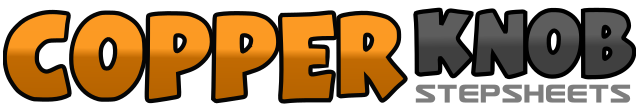 .......Count:32Wall:4Level:Improver.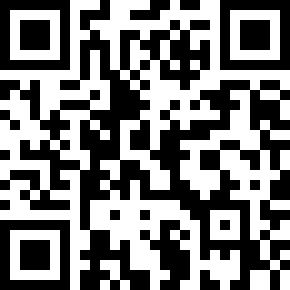 Choreographer:Diana Liang (CN), Rob Fowler (ES) & I.C.E. (ES) - October 2020Diana Liang (CN), Rob Fowler (ES) & I.C.E. (ES) - October 2020Diana Liang (CN), Rob Fowler (ES) & I.C.E. (ES) - October 2020Diana Liang (CN), Rob Fowler (ES) & I.C.E. (ES) - October 2020Diana Liang (CN), Rob Fowler (ES) & I.C.E. (ES) - October 2020.Music:Will Ya Dance - Michael English : (3:17)Will Ya Dance - Michael English : (3:17)Will Ya Dance - Michael English : (3:17)Will Ya Dance - Michael English : (3:17)Will Ya Dance - Michael English : (3:17)........1&2&Step R forward, Tap L toe behind R, Step L back, Touch R heel forward3,4&Step R back sweeping L to back, Step L back, Touch R toe forward5&6&Step R back, Step L next to R, Step R forward, Step L forward7,8&Point R to R side, Flick R making ⅛ turn L, Touch R next to L 10:301&2Step R back, Step L next to R, Step R forward3&4&½ turn to R stepping L back, ½ turn to R stepping R forward, Step L forward, Touch R next to L 10:305&6&Step R diagonally back R, Touch L next to R, Step L diagonally back L, Touch R next to L7&8&Step R diagonally back R, Touch L next to R, Step L back making ⅛ turn to L (straightening to 9:00), Touch R next to L 9:001&2&Touch R heel forward, Step R next to L, Touch L heel forward, Step L next R3&4Step R forward, Step L next to R, Step R forward5&6&Point L to L side, Step L next to R, Point R to R side, Step R next to L7&8Rock forward on L, Recover on R, ¼ turn to L stepping L to L side 6:001&2&Cross R over L, Step L to L side, Touch R heel diagonal, Step R down (to face towards R diagonal) 7:303&4&Touch L toe next to R, Step L back, Touch R heel front making ⅛ turn to R, Step R down (straightening to 9:00) 9:005&6&Scuff L forward, Hitch L, Cross L over R, Step R next to L7&8&Twist heels to R, Twist heels to centre, Twist heels to R, Twist heels to centre and weight on L 9:00